PREFEITURA MUNICIPAL DE BOCAIUVA – MG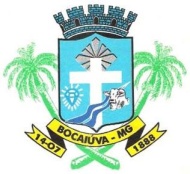 SECRETARIA MUNICIPAL DE EDUCAÇÃORua Mariana de Queiroga, 141 – Telefone: (38) 3251-2136CEP: 39390-000 – Bocaiuva-MGPROCESSO SELETIVO SIMPLIFICADO – EDITAL Nº 08/2024                    CONVOCAMOS os candidatos inscritos no processo seletivo e que tenham interesse nas vagas abaixo relacionadas, para entregarem envelope com todos os documentos declarados na inscrição para conferência da classificação, na Secretaria de Educação, sexta-feira, 02/02/2024 de 08:00 às 10:00H. A apresentação da documentação relacionados no edital e ainda os documentos comprobatórios de tempo de serviço e títulos declarados.               	A documentação será rigorosamente conferida pela Divisão de RH, e a contratação somente será concretizada se todos os documentos foram apresentados na forma exigida. Caso haja inconsistência, o candidato poderá ter a sua classificação alterada ou ser desclassificado.    	*NÃO SERÁ PERMITIDO NENHUMA MUDANÇA APÓS O CONTRATO SER ASSINADO.   	*As vagas serão preenchidas seguindo o critério de classificação na lista e conferência de documentação.                *A entrega do envelope não gera expectativa de contratoVAGAS REMANESCENTES PROFESSOR PEB-1OBS: CRITÉRIOS PARA AS COMUNIDADES QUILOMBOLAS SER INTEGRANTE DA COMUNIDADETER CERTIFICADO DE EDUCAÇÃO QUILOMBOLAVAGAS REMANESCENTES ASE OBS: CRITÉRIOS PARA AS COMUNIDADES QUILOMBOLAS SER INTEGRANTE DA COMUNIDADEVAGAS REMANESCENTES MONITOR ESCOLAR                                                                      BOCAIUVA 01/02/2024ESCOLALOCALIDADEVAGASCEMEI ESPAÇO DE AMORSENTINELA01CEMEI OLGA IZARDOLABELA05CEMEI PEDREGULHOPEDREGULHO03CEMEI SOLEDADE ANACLETONOVA DOLABELA01E.M ANTONIO SOUZA ROSAMORRINHOS 03E.M CORONEL FLAMINIOPEDREGULHO04E.M JOSÉ RAMOSTRIUNFO03E.M JOSÉ SEIXASNOVA DOLABELA03E.M JOSEFA PEREIRACATARINA02E.M PREFEITO HELIOALTO BELO02E.M RETA GRANDERETA GRANDE01E.M VITORINO DE CARVALHOCAMILO PRATES03E.M DINAH SILVABOCAIUVA 01E.M VICENTE DE PAULABOCAIUVA03E.M TOMÉ MARTINS(QUILOMBOLA)BORÁ01ESCOLALOCALIDADEVAGASCEMEI ALTO BELOALTO BELO01CEMEI ESPAÇO DE AMORSENTINELA01CEMEI OLGA IZARDOLABELA06CEMEI PEDREGULHOPEDREGULHO05E.M ANTONIO SOUZA ROSAMORRINHOS 02E.M CORONEL FLAMINIOPEDREGULHO01E.M JOSÉ RAMOSTRIUNFO02E.M JOSÉ SEIXASNOVA DOLABELA01E.M JOSEFA PEREIRACATARINA01E.M PREFEITO HELIOALTO BELO02E.M RETA GRANDERETA GRANDE01E.M VITORINO DE CARVALHOCAMILO PRATES01E.M DINAH SILVABOCAIUVA 02E.M TOMÉ MARTINS(QUILOMBOLA)BORÁ01E.M MACAUBAS PALMITOMACAUBAS 01ESCOLALOCALIDADEVAGASCEMEI ALTO BELOALTO BELO01CEMEI ESPAÇO DE AMORSENTINELA01CEMEI OLGA IZARDOLABELA06CEMEI PEDREGULHOPEDREGULHO02E.M JOSÉ RAMOSTRIUNFO01